This file has been cleaned of potential threats. To view the reconstructed contents, please SCROLL DOWN to next page. If you confirm that the file is coming from a trusted source, you can send the following SHA-256 hash value to your admin for the original file.09166d6fbb682f51ba7810c662d089a9d5b8c48176c2ad1a2236700bf5384ab6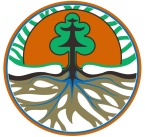 Indonesian Journal of Forestry ResearchCOPYRIGHT TRANSFER AGREEMENTThe Indonesian Journal of Forestry Research (IJFR) requires a formal written transfer of copyright from the author(s) for each article published. Please complete and return this form, retaining a copy for your records. Your cooperation is essential and appreciated. Any delay will result in a delay in publication.I/we hereby the undersigned, effective from the date stated below:have read and agree with the terms and conditions stated on this agreement confirm the transfer of all copyrights in and relating to the above-named manuscript, in all forms and media, now or hereafter known, to the IJFRacknowledge that the IJFR is relying on this agreement in publishing the above-named manuscript. However, this agreement will be null and void if the manuscript is not published in the IJFR.Rights of AuthorsAlong with other users, authors may use their article in any way permitted by the CC BY-NC-SA license.The right, subsequent to publication, to use the article or any part thereof free of charge in a printed compilation of works of their own, such as collected writings or lecture notes.Note: All copies, paper, electronic or other use, of the information must include an indication of the IJFR copyright and a full citation of the journal source.AuthorshipIf the article was prepared jointly with other author(s), the signing author has informed the co-author(s) of the terms of this copyright transfer and sign on their behalf. The signing author shall bear the responsibility for designating the co-author(s) and must inform the IJFR of any changes in authorship.Author Warranties The article submitted to the IJFR for review is original, has been written by the stated author(s) and has not been published elsewhere including proceeding of seminar or conference.The article is not currently being considered for publication by any other journal and proceeding and will not be submitted for such review while under review by IJFR.The article contains no libelous or other unlawful statements, and does not infringe on the rights of others. If excerpts from copyrighted works are included, the author(s) has (have) obtained or will obtain written permission from the copyright owners and will credit the source in the article.Preprints The author(s) must agree that if a prior version of this work (normally a preprint) has been posted to an electronic public server, they will not update and/or replace the prior version in order to make it identical in content to the final published version.Please return the completed and signed original of this for by mail or fax, or a scanned copy of the signed original by email, retaining a copy for your files, to: IJFR SecretariatPerpustakaan R.I Ardi KoesoemaJl. Gunung Batu No. 5, Bogor 16610Jawa Barat – IndonesiaFax: +62 251 7521671 email: ijfr.forda@gmail.com Article title:Mining Fire Hotspot Over Nusa Tenggara and Bali IslandsAuthor’s Name:Arie VatresiaCo-author(s):Rendra Regen Rais; Ferzha Putra Utama; Widhia OktarianiSignature of copyright owner(s) on behalf of all co-authors of the manuscript: 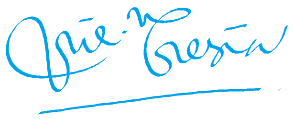 Name (printed):Arie VatresiaCompany or institution:Universitas BengkuluDate:27/04/2022